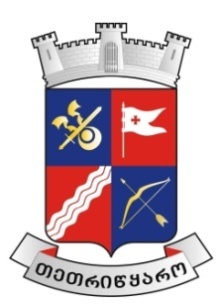 ანგარიშითეთრიწყაროს მუნიციპალიტეტის გამგებლის მიერ  2015 წლის განმავლობაში გაწეული მუშაობის შესახებადგილობრივი თვითმმართველობის განხორციელების სამართლებრივი საფუძვლებია:  საქართველოს კონსტიტუცია, „ადგილობრივი თვითმმართველობის შესახებ ევროპული ქარტია“ საქართველოს ორგანული კანონი „ადგილობრივი თვითმმართველობის კოდექსი“, საქართველოს საერთაშორისო ხელშეკრულებები და შეთანხმებები, საქართველოს სხვა საკანონმდებლო და კანონქვემდებარე ნორმატიული აქტები.  ადილობრივი თვითმმართველობის ორგანო - თეთრიწყაროს მუნიციპალიტეტის გამგეობა ადგილობრივი თვითმმართველობის უფლებამოსილებებს მიკუთვნებული საკითხების გადაწყვეტისას ხელმძღვანელობს მოქმედი კანონმდებლობის შესაბამისად.  	 2015 წელს ადგილობრივი თვითმმართველობის პრიორიტეტულ მიმართულებად განისაზღვრა მუნიციპალიტეტის გეოგრაფიულ საზღვრებში არსებული ადგილობრივი მნიშვნელობის ინფრასტრუქტურული ობიექტების მშენებლობა-რეაბილიტაცია, მოსახლეობის ჯანდაცვის  და სოციალური უზრუნველყოფის მიმართულებით განსაზღვრული ღონისძიებები, მუნიციპალიტეტში ტურიზმის განვითარება და პოპულარიზაცია, სხვადასხვა კულტურულ-საგანმანათლებლო  პროგრამების და პროექტების განხორციელება-ხელშეწყობა და სხვა.ბიუჯეტითეთრიწყაროს მუნიციპალიტეტის 2015 წლის ბიუჯეტი -11 917 500 ლარი. ადგილობრივი შემოსულობები: 1 352 200 ლარიგრანტები: 7 534 400 ლარი.გათანაბრებითი ტრანსფერი - 4 008 000 ლარიმიზნობრივი ტრანსფერი - 217 000 ლარიფონდებიდან გამოყოფილი ტრანსფერი - 3 309 400 ლარისხვა შემოსავლები: 504 000 ლარი (მოსაკრებლები, სანებართვო მოსაკრებელი და ა.შ)არაფინანსური აქტივების კლება : 84 000 ლარი (გაყიდვები და ა.შ.)გარდამავალი ნაშთი : 2 442 900 ლარიშემოსავლები	2015 წლის მდგომარეობით შემოსულობების ნაწილში გეგმამ შეადგინა 9 474 600 ლარი, ფაქტიურად კი შემოსულია 8 607 200 ლარი ანუ გეგმის 90.8 %.ხარჯვა     თეთრიწყაროს მუნიციპალიტეტის 2015 წლის ფაქტიურმა ხარჯმა შეადგინა 10 240 600 ლარი ნაცვლად გეგმიური  11 917 500 ლარისა ანუ 2015 წლის ბიუჯეტის  შესრულება შეადგენს 85.9 %-ს.2015 წლის გეგმა:  11 917 500 ლარი2015 წლის ფაქტი : 10 240 600 ლარი2015 წელს  ერთიანი ელექტრონული სისტემის მეშვეობით გამოცხადდა 94  ტენდერი, მათ შორის: 36 ტენდერი  სატენდერო წინადადებების წარმოუდგენლობის გამო გამოცხადდა არ შემდგარად, 7 ტენდერი დასრულდა უარყოფითი შედეგით,  ხოლო ტენდერში გამარჯვებულ 51 მიმწოდებელს  გაუფორმდა ხელშეკრულება 3 279 124 ლარზე სახელმწიფო შესყიდვების შესახებ საქართველოს კანონის შესაბამისად; ელექტრონული ტენდერი - 223 ტენდერი დასრულდა უარყოფითი შედეგით 9 ტენდერი  სატენდერო წინადადებების წარმოუდგენლობის გამო გამოცხადდა არშემდგარად10 მომწოდებელთან გაფორმდა ხელშეკრულება   753 193 ლარზემათ შორის:  საქონლის შესყიდვა 117 000 ლარი1-მომსახურება 215 3038- სამუშაოები 420 890 ლარი.გამარტივებული ელეტრონული ტენდერი - 724 ტენდერი დასრულდა უარყოფითი შედეგით 27 ტენდერი  სატენდერო წინადადებების წარმოუდგენლობის გამო გამოცხადდა არშემდგარად.41 მომწოდებელთან გაფორმდა ხელშეკრულება - 2 525 932 ლარზე, მათ შორის:2-საქონლის შესყიდვა, 24 392 ლარი27 მომსახურება, 393811 ლარი12 სამუშაოები, 2107729 ლარი.2015 წელს გამარტივებული შესყიდვის საფუძველზე გაფორმდა 191 ხელშეკრულება 2 222 660 ლარზე, მათ შორის:სოფლის მხარდაჭერის პროგრამა - გაფორმდა 56 ხელშეკრულება მათ შორის:12 ხელშეკრულება საქონლის შესყიდვაზე4 ხელშეკრულება მომსახურებაზე40 ხელშეკრულება სამუშაოებზე, ჯამში 575 271 ლარზეგადაუდებელი შესყიდვა - გაფორმდა 31 ხელშეკრულება, მათ შორის:4 ხელშეკრულება საქონლის შესყიდვაზე16 ხელშეკრულება მომსახურებაზე 11 ხელშეკრულება სამუშაოებზე, ჯამში 768 167 ლარზემონატარული ზღვრების შესაბამისად და მთავრობის განკარგულებების შესაბამისად გაფორმდა  104 ხელშეკრულება, მათ შორის:40 ხელშეკრულება საქონლის შესყიდვაზე54  ხელშეკრულება მომსახურებაზე2 ხელშეკრულება სამუშაოებზეხელშეკრულება კონსოლიდირებული ტენდერის საფუძველზე, ჯამში 879 222 ლარზე.ინფრასტრუქტურა   2015 წელს თეთრიწყაროს მუნიციპალიტეტში განსახორციელებელი  ინფრასტრუქტურული პროექტებისთვის  განისაზღვრა 3 039 033 ლარი. მათ შორის:ადგილობრივი ბიუჯეტით - 994 060 ლარირგფ - 1 330 169 ლარისოფლის მხარდაჭერის პროგრამა -  714 804 ლარიმუნიციპალური განვითარების ფონდი - 2 379 873 (აქედან, 475 974.60 თეთრიწყაროს მუნიციპალიტეტის თანადაფინანსებით).  2015 წელს მუნიციპალიტეტში განსახორციელებელი პროექტების დაგეგმვისას მოსახლეობასთან შეხვედრების და განხილვის  პროცესში  გამოკვეთილი პრიორიტეტების შესაბამისად, მოსახლეობის საყოფაცხოვრებო პირობების გაუმჯობესების, გზების ინფრასტრუქტურის აღდგენა/რეაბილიტაციის, სკოლამდელი აღზრდის დაწესებულებების რეაბილიტაციის მიზნით და სხვ. განხორციელდა ინფრასტრუქტურული პროექტები,   მათ  შორის: 27 ადგილობრივი ბიუჯეტი9 რგფ88 სოფლის მხარდაჭერის პროგრამა9 მგფ (თეთრიწყაროს მუნიციპალიტეტის თანადაფინანსებით)7 სტიქიის შედეგების სალიკვიდაციოდ.საერთო ჯამში  2015 წელს განხორციელდა 140  ინფრასტრუქტურული პროექტი   2.1  საავტომობილო გზები, ხიდები2015 წელს საავტომობილო გზების, ხიდების, სახიდე გადასასვლელების, სანიაღვრე არხების მშენებლობა-რეაბილიტაციის მიზნით, განხორციელდა 42 ინფრასტრუქტურული პროექტი.საერთო ჯამში მოასფალტდა 9 128 მ საავტომობილო გზა.ქ. თეთრიწყაროში საგზაო ინფრასტრუქტურის განვითარების მიზნით, 13 ქუჩაზე განხორციელდა მოასფალტების სამუშაოები, საერთო ჯამში მოასფალტდა 5 561 მ საავტომობილო გზა.  სოფელ ჯიგრაშენში და სოფელ დიდ ირაგაში განხორციელდა სტიქიის შედეგად დაზიანებული 2 ხიდის  მოწყობა.პროექტები:ადგილობრივი ბიუჯეტის დაფინანსებით განხორციელდა ქ. თეთრიწყაროში ტყის ჩიხის ქუჩის  მოასფალტების სამუშაოები, ღირებულებით 86 214 ლარი.ადგილობრივი ბიუჯეტის დაფინანსებით  სოფელ კოდაში მოასფალტდა ცენტრალური გზიდან სკოლასთან მისასვლელი გზის 490 გრძ/მ მონაკვეთი.    კოდის საჯარო სკოლის მიმდებარე ტერიტორიაზე შეიცვალა სასმელი წყლის მილები და მოეწყო სანიაღვრეები.ადგილობრივი ბიუჯეტის დაფინანსებით განხორციელდა სოფ. ახალსოფელში და ზირბითში სტიქიის შედეგად დაზიანებული მისასვლელი გზის და მილხიდების სარეაბილიტაციო სამუშაოები,  ღირებულებით 141561,42 (ფაქტიური) ლარი.სტიქიის შედეგების სალიკვიდაციო ღონისძიებების განხორციელების მიზნით, საქართველოს მთავრობის #1981 განკარგულებით გამოყოფილი თანხით განხორციელდა სოფელ დიდ და პატარა ირაგაში მისასვლელი, 4 700 მ სიგრძის დაზიანებული საავტომობილო გზის რეაბილიტაცია, ღირებულებით 434948,87  (ფაქტიური) ლარისტიქიის სალიკვიდაციო ღონისძიებების განხორციელების მიზნით, საქართველოს მთავრობის № 1211 განკარგულებით გამოყოფილი თანხით განხორციელდა სოფ.დიდ ირაგასა და სოფ.ჯიგრაშენში სტიქიის შედეგად დაზიანებული სახიდე გადასასვლელების მოწყობა. ღირებულებით  295309.1 (ფაქტიური) ლარი.2015 წლის ზაფხულში მოსული სტიქიის შედეგების სალიკვიდაციო ღონისძიებების განხორციელების მიზნით, საქართველოს მთავრობის 2015 წლის 29 ივნისის № 1381 განკარგულებით გამოყოფილი თანხით, განხორციელდა სოფ. წყლულეთში  მილხიდების, გაბიონების და სანიაღვრე არხების მშენებლობის სამუშაოები, ღირებულებით 169 764,06 ლარი.მუნიციპალური განვითარების ფონდის მიერ, მსოფლიო ბანკის ფინანსური მხარდაჭერით და თეთრიწყაროს  მუნიციპალიტეტის თანადაფინანსებით განხორციელდა, ქ. თეთრიწყაროში თაყაიშვილის, ტაბიძის, თუმანიანის, გიორგი ბრწყინვალეს, კოსტავას, ხერგიანის, თრიალეთის ქუჩების  და დაბა მანგლისში 3 წყალგამტარი მილხიდის რეაბილიტაცია.  აღნიშნულ ქუჩებზე მოეწყო დაახლოებით 3500 გრძ/მ ასფალტო-ბეტონის საფარი.  პარალელურად მიმდინარეობდა დაბა მანგლისში 3 წყალგამტარი მილხიდის სარეაბილიტაციო სამუშაოები. ზემოთაღნიშნული ინფრასტრუქტურული პროექტების ღირებულება 2 379 873 ლარს შეადგენს, აქედან, 475 974.60 თეთრიწყაროს მუნიციპალიტეტის თანადაფინანსებით. რეგიონული განვითარების ფონდის დაფინანსებით, ქ. თეთრიწყაროში სარეაბილიტაციო სამუშაოები განხორციელდა ჯავახიშვილის, კრწანისის, საქართველოს, გორგასლის და 26 მაისის  ქუჩებზე, საერთო ღირებულებით 895 496,15 (ფაქტიური)  ლარი. საერთო ჯამში მოასფალტდა დაახლოებით 5907 გრძ/მ გზის საფარი. რეგიონული განვითარების ფონდის დაფინანსებით, განხორციელდა სოფელ დიდ თონეთში   ცენტრალური გზის დარჩენილი ნაწილს მოასფალტება. ასფალტო-ბეტონის საფარი მოეწყო დაახლოებით 408 გრძ/მ გზის მონაკვეთზე. პროექტის ღირებულება - 195472.74 ლარი.რეგიონული განვითარების ფონდის დაფინანსებით სოფელ ასურეთში განხორციელდა მე-2 ქუჩის 2 668 მ საავტომობილო გზის მოასფალტებითი სამუშაოები. პროექტის ღირებულება 150750.13 (ფაქტიური) ლარი.რეგიონული განვითარების ფონდის დაფინანსებით განხორციელდა  სტიქიის შედეგად დაზიანებული თეთრიწყაროს მუნიციპალიტეტის სოფ. პანტიანში 500 გრძ/მ გზის, სოფ.ღოლოვანში 800 გრძ/მ გზის და სოფ. ორბეთში 100 გრძ/მ სანიაღვრე არხის სარეაბილიტაციო სამუშაოები, საერთო ღირებულებით 2700 (ფაქტიური) ლარი.სოფლის მხარდაჭრის პროგრამის ფარგლებში განხორციელდა:  სოფ. ენაგეთში ცენტრალური გზიდან სკოლამდე მისასვლელი  გზის რეაბილიტაცია. 85 გრძ/მ გზის მონაკვეთზე მოეწყო ასფალტო-ბეტონის საფარი. პროექტის ღირებულება 12074.76 (ფაქტიური) ლარს შეადგენს.სოფ. შეხვეტილაში, სოფ. ნაპილნარში, სოფ, ჯვრისხევში, მისასვლელი გზების სარეაბილიტაციო და სოფ. არხოტში, სოფ. ზემო ჭინჭრიანში, სოფ.ქვემო ჭინჭრიანში მისასვლელი ხიდების აღდგენითი სამუშაოები, საერთო ღირებულებით 25431.49 ლარი. სოფელ მოხისში განხორციელდა მისასვლელი გზის სარეაბილიტაციო სამუშაოები, ღირებულებით 3950 ლარი.სოფ. ნავთიანში მისასვლელი და შიდა გზების სარეაბილიტაციო სამუშაოები ღირებულებით 4065 ლარი.სოფ. ღოლოვანში და სოფელ ვანათში, სოფ. წვერში მისასვლელი გზის სარეაბილიტაციო, სოფ.დრეში შიდა გზების სარეაბილიტაციო, სოფ. შამთაში მისასვლელი და  შიდა გზების სარეაბილიტაციო სამუშაოები, საერთო ღირებულებით 20 622,22 ლარი.განხორციელდა სტიქიის შედეგად დაზიანებული სოფ. ღვევში და სოფ. ვანათში 3500 გრძ/მ გზის სარეაბილიტაციო და 200 გრძ/მ სანიაღვრე არხის მოწყობის სამუშაოები. რეაბილიტაცია ჩაუტარდა სოფ. ამლივში 500 გრძ/მ გზის მონაკვეთს. საერთო ღირებულებით 7 500 (ფაქტიური) ლარი. სოფელ ვაკეში მისასვლელი გზის, სანიაღვრე არხების  რეაბილიტაციის და გზაზე გადასასვლელების მოწყობის სამუშაოები, ღირებულებით 3583.94 (ფაქტიური) ლარი.  სოფელ ქოსალარში მისასვლელი გზის სარეაბილიტაციო სამუშაოები, ღირებულებით 24 259.92 (ფაქტიური) ლარი. საერთო ჯამში მოასფალტდა 9 128 მ სიგრძის საავტომობილო გზა.წყალმომარაგება2015 წელს განხორციელდა 46 ინფრასტრუქტურული პროექტი8 პროექტი ადგილობრივი ბიუჯეტის დაფინანსებითსტიქიის შედეგების სალიკვიდაციოდ სოფელ სამღერეთში  სასმელი წყლის ჭაბურღილის მოწყობის სამუშაოები.მუნიციპალური განვითარების ფონდის მიერ ქ. თეთრიწყაროში წყალმომარაგების სისტემის სრული რეაბილიტაცია.36 პროექტი სოფლის მხარდაჭერის პროგრამის ფარგლებში.2015 წელს მგფ-ის მიერ  განხორციელდა ქ.თეთრიწყაროში წყალმომარაგების სისტემის სრული რეაბილიტაცია. პროექტის ღირებულება 2 მილიონ ლარზე მეტს შეადგენს. 2015 წელს ადგილობრივი ბიუჯეტის დაფინანსებით, სოფელ მარაბდაში განხორციელდა სასმელი წყლის მაგისტრალის მოწყობის სამუშაოები. აღნიშნული პროექტის ღირებულებამ  79157,27 (ფაქტიური) ლარი შეადგინა, აქედან ადგილობრივი ბიუჯეტი - 58 492.27 ლარი, სოფლის მხარდაჭერის პროგრამით - 20665 ლარი.   ადგილობრივი ბიუჯეტის დაფინანსებით სოფელ სამღერეთში სასმელი წყლის შიდა ქსელის მოწყობის სამუშაოები განხორციელდა, ღირებულებით 36 398 ლარი.ადგილობრივი ბიუჯეტის დაფინანსებით, სოფელ ერტისში განხორციელდა სასმელი წყლის  ჭაბურღილის მოწყობა, ღირებულებით, 56 235 ლარი.ადგილობრივი ბიუჯეტის დაფინანსებით სოფელ დუმანისში  სასმელი წყლის სათავე ნაგებობის სარეაბილიტაციო სამუშაოები განხორციელდა, ღირებულებით 8 133 ლარი.ადგილობრივი ბიუჯეტის დაფინანსებით სოფელ ალგეთში სასმელი წყლის სისტემის მოწყობის სამუშაოები,  ღირებულებით 18 100 ლარი.ადგილობრივი ბიუჯეტის დაფინანსებით, სოფ. გოლთეთში სასმელი წყლის არსებული რკინის რეზერვუარების სადემონტაჟო-სამონტაჟო, წყლის გამანაწილებლების მოწყობის და გამანაწილებელებისათვის ოთახის სამშენებლო სამუშაოები  განხორციელდა ღირებულებით 14505 ლარი.სოფელ არდისუბანში  ადგილობრივი ბიუჯეტის დაფინანსებით განხორციელდა სასმელი წყლის ჭაბურღილის მოწყობის სამუშაოები, რომლის ღირებულება 35333.64 ლარს შეადგენს. ადგილობრივი ბიუჯეტის თანადაფინანსებით, სოფელ ჭივჭავში სარწყავი წყლის სისტემის სარეაბილიტაციო სამუშაოები განხორციელდა, ღირებულებით 26058.16 ლარი.  აქედან, ადგილობრივი ბიუჯეტი 13178.16 ლარი, სოფლის მხარდაჭერის პროგრამა -12880 ლარი. სტიქიის სალიკვიდაციო ღონისძიებების განხორციელების მიზნით საქართველოს მთავრობის № 1211 განკარგულებით გამოყოფილი თანხით განხორციელდა  სოფელ სამღერეთში  სასმელი წყლის ჭაბურღილის მოწყობის სამუშაოები, ღირებულებით 89085.41 (ფაქტიური) ლარი. სოფლის მხარდაჭერის პროგრამის ფარგლებში, სოფელ სამღერეთში განხორციელდა სარწყავი წყლის სისტემის აღდგენითი-სარეაბილიტაციო სამუშაოები, ღირებულებით 19247,11 (ფაქტიური) ლარი.სოფელის მხარდაჭერის პროგრამის ფარგლებში, სოფელ ასურეთში განხორციელდა ყაზბეგის და გაგარინის ქუჩებზე სასმელი წყლის სარეაბილიტაციო სამუშაოები, ღირებულებით 20346,33 (ფაქტიური) ლარი.სოფლის მხარდაჭერის პროგრამის ფარგლებში, სოფელ ასურეთში, ჭავჭავაძის ქუჩაზე განხორციელდა სასმელი წყლის ქსელის მოწყობის  სამუშაოები, ღირებულებით 5147,75 (ფაქტიური) ლარი.სოფლის მხარდაჭერის პროგრამის ფარგლებში, სოფელ დიდ თონეთში განხორციელდა სასმელი წყლის ქსელის მოწყობის  სამუშაოები, ღირებულებით 14 946,3 (ფაქტიური) ლარი.სოფლის მხარდაჭერის პროგრამის ფარგლებში, სოფელ შიხილოში განხორციელდა სასმელი წყლის რეზერვუარისა და შიდა ქსელის  მოწყობის  სამუშაოები, ღირებულებით 4778,79 (ფაქტიური) ლარი.სოფლის მხარდაჭერის პროგრამის ფარგლებში, სოფელ გუდარეხში განხორციელდა სასმელი წყლის სათავე ნაგებობის   მოწყობის  სამუშაოები, ღირებულებით 5109,73  (ფაქტიური) ლარი.სოფლის მხარდაჭერის პროგრამის ფარგლებში, სოფელ შავსაყდარში განხორციელდა სასმელი წყლის ქსელის სარეაბილიტაციო  სამუშაოები, ღირებულებით 8051,31  (ფაქტიური) ლარი.სოფლის მხარდაჭერის პროგრამის ფარგლებში, სოფელ იფნარაში განხორციელდა სასმელი წყლის რეზერვუარისა და ქსელის მოწყობის  სამუშაოები, ღირებულებით 3473,56  (ფაქტიური) ლარი.სოფლის მხარდაჭერის პროგრამის ფარგლებში, სოფელ ივანოვკაში განხორციელდა სასმელი წყლის ტუმბოს  მოწყობის  სამუშაოები, ღირებულებით 4946,32 (ფაქტიური) ლარი.2015 წელს სოფლის მხარდაჭერის პროგრამის ფარგლებში დასახლებების წყალმომარაგების  მიზნით, ინფრასტრუქტურული პროექტები  განხორციელდა  მუნიციპალიტეტის 28 დასახლებაში: ახალსოფელი, გოხნარი, ზირბითი, საფუძვრები, ასურეთი, დაღეთი,სამშვილდე, დიდი თონეთი, ცხრაკუდაანი, ჯიგრაშენი, ივანოვკა, მენკალისი,ძველი მარაბდა, ახალი მარაბდა, ორბეთი, ახალი ზირბითი, ამლივი, ღვევი, პატარა ნამტვრიანი, დიდი ნამტვრიანი, უგუდეთი, კოდისწყარო, ტბისი, ხოპისი, გუდარეხი, ჭივჭავი, შიხილო, იფნარა, შავსაყდარი.2.3 დაწესებულებები	2015 წელს ადგილობრივი ბიუჯეტის დაფინანსებით,  სარეაბილიტაციო სამუშაოები განხორციელდა ქ.თეთრიწყაროს №1 და №2, სოფ. კოდის, ჯორჯიაშვილის, წინწყაროს, გოლთეთის, ხაიშის საბავშვო ბაღებში,  რომლის  საერთო ღირებულებამ 209 865,18 ლარი შეადგინა.რეგიონული განვითარების ფონდის დაფინანსებით, რეაბილიტაცია ჩაუტარდა  მანგლისის საბავშვო ბაღს, რომლის ღირებულებამ ხელშეკრულებით 46 515,86 (ფაქტიური)  ლარი შეადგინა. ადგილობრივი ბიუჯეტის დაფინანსებით თეთრიწყაროს  მუნიციპალიტეტის  კოდის  ი.გ.პ. დასახლებაში  არსებული შენობის (მუსიკალური სკოლის) სახურავის სარეაბილიტაციო  სამუშაოები განხორციელდა, ღირებულებით 3757.12 ლარი. სოფლის მხარდაჭერის პროგრამის ფარგლებში მუნიციპალიტეტის სოფლებში: შავსაყდარი, ბორბალო, ღოუბანი, ერტისი, ვაშლოვანი, გოლთეთი, დიდი ირაგა, პატარა ირაგა, ალექსეევკა, კოდა, იგპ დასახლება, პანტიანი, მაწევანი, აბელიანი, დუმანისი,  წინწყარო, ბოგვი, ჯორჯიაშვილი, საღრაშენი, ფარცხისი, არდისუბანი, განხორციელდა  სარიტუალო დარბაზების მშენებლობის გაგრძელების სამუშაოები, შეძენილ იქნა ჭურჭელი და ინვენტარი. განხორციელებული სამუშაოების საერთო ღირებულება 260 798 ლარს შეადგენს.2.4 მოსახლეობის საცხოვრებელი პირობების გაუმჯობესება        2015 წელს ადგილობრივი ბიუჯეტის თანადაფინანსებით განხორციელდა ქ. თეთრიწყაროში მშვიდობის ქუჩა N1-ში და ჭავჭავაძის ქუჩა N1-ში, ტყის ჩიხის N2 და N3-ში   მდებარე მრავალბინიანი საცხოვრებელი შენობების სახურავების რეაბილიტაცია, აღნიშნული  სამუშაოების საერთო ღირებულებამ 158 980,2 (ფაქტიური)  ლარი შეადგინა.  აქედან, 5 793,3 ლარი ამხანაგობების,  ხოლო 153 186,9 ლარი ადგილობრივი ბიუჯეტის თანადაფინანსებით.     რეგიონული განვითარების ფონდის  დაფინანსებით 2015 წელს დასრულდა (გარდამავალი პროექტი) სოფ. მუხათში ე.წ ფაბრიკის დასახლების საკანალიზაციო სისტემის სარეაბილიტაციო სამუშაოები, მოეწყო საკანალიზაციო სისტემის ცენტრალური მაგისტრალი, გამწმენდი შენობა-ნაგებობები, ბიოლოგიური გუბურები. პროექტის ღირებულებამ   497436.42 (ფაქტიური) ლარი შეადგინა.2.5. გარე განათება სოფლის მხარდაჭერის პროგრამის ფარგლებში გარე განათების ქსელი მოეწყო სოფ. ხაიშში 13524,05 (ფაქტიური) ლარი  და სოფ. ჩხიკვთაში - 7532,26 (ფაქტიური)  ლარი, სოფ. ლიპაში, ღირებულებით - 3862,25 (ფაქტიური) ლარი, სოფელ ალგეთში   ღირებულებით   - 5555.96 ლარი.ადგილობრივი ბიუჯეტის დაფინანსებით გარე განათება მოეწყო დაბა მანგლისში პეტრე-პავლეს სახელობის ეკლესიის მიმდებარედ, ღირებულებით 3600,37  (ფაქტიური) ლარი. ადგილობრივი ბიუჯეტის დაფინანსებით განხორციელდა სოფ. ღოუბანში და ბორბალოში, ქ. თეთრიწყაროს 9 აპრილის ჩიხის და კრწანისის ჩიხის  გარე განათების ქსელის მოწყობის სამუშაოები, საერთო ღირებულებით 44051,76  (ფაქტიური)  ლარი.  2.6. პარკები, სკვერებიადგილობრივი ბიუჯეტის დაფინანსებით, ქ. თეთრიწყაროში, ფარნავაზის ქუჩაზე მდებარე კორპუსის (იგპ პირთა დასახლება) მიმდებარე  ტერიტორიაზე მოეწყო საბავშვო მოედანი (ატრაქციონები), ღირებულებით 15 254, 36 (ფაქტიური) ლარი.ადგილობრივი ბიუჯეტის დაფინანსებით განხორციელდა  ქ. თეთრიწყაროში,  დიდგორის ქუჩაზე არსებული სტადიონის სარეაბილიტაციო სამუშაოები, სტადიონის მიმდებარე ტერიტორიაზე მოეწყო გარე განათება. პროექტის  ღირებულება შეადგენს 27 336 ლარს.სოფლის მხარდაჭერის პროგრამის ფარგლებში სოფელ მუხათში წყაროს მიმდებარე ტერიტორიაზე განხორციელდა სკვერის მოწყობის სამუშაოები და  ფაბრიკის დასახლებაში მინი სტადიონის სარეაბილიტაციო სამუშაოები, საერთო ღირებულებით 19278.21 ლარი.სხვა პროექტებიადგილობრივი ბიუჯეტის დაფინანსებით, ქ. თეთრიწყაროში ე.წ “ნამტვრიანას დასახლება”-ში განხორციელდა სასაფლაოს შემოღობვის სამუშაოები, ღირებულებით 13063.81 (ფაქტიური) ლარი.სოფლის მხარდაჭერის პროგრამის ფარგლებში დაბა მანგლისში განხორციელდა სასაფლაოს შემოღობვის სამუშაოები, ღირებულებით 37378 ლარი.სოფლის მხარდაჭერის პროგრამის ფარგლებში სოფელებში დიდ და პატარა დურნუკში განხორციელდა სასოფლო-სამეურნეო სავარგულების შემოღობვა, საერთო ღირებულებით                      9 204 ლარი. 2015 წელს საროექტო-სახარჯთაღრიცხვო დოკუმენტაცია მომზადდა:სოფ. ასურეთში საბავშვო ბაღის მშენებლობაზე, ღირებულებით  4 500 ლარისოფ.ბორბალოში, საბავშვო ბაღის რეაბილიტაციაზე, ღირებულებით 1 500 ლარისოფ.სამღერეთის საბავშვო ბაღის მშენებლობაზე, ღირებულებით 3 300 ლარი.სოფ. ასურეთში 9 აპრილის ქუჩის, სოფ. მარაბდასა და სოფ. ქოთიშში მისასვლელი გზის სარეაბილიტაციო სამუშაოები - 2 644 ლარი. (პროექტი).მომზადდა პროექტი სოფ. გუდარეხისა და სოფ. ვაკეში მისასვლელი ხიდის (ე.წ. მადნის ხიდი) სარეაბილიტაციო სამუშაოებზე – 21 240 ლარი. სოფ. მუხათში ფაბრიკის დასახლებაში სასმელი წყლის ჭაბურღილის და ქსელის მოწყობაზე , ღირებულებით 1350 ლარი (რგფ)სოფ. ტბისში სასმელი წყლის ჭაბურღილის მოწყობის და არსებულ ავზზე დაერთების სამუშაოებზე, ღირებულებით 1350 ლარი (რგფ)სოფ. ჯორჯიაშვილში სასმელი წყლის ჭაბურღილის მოწყობის და არსებულ ქსელთან დაერთების სამუშაოებზე, ღირებულებით 3000 ლარი (რგფ)სოფ. დიდი ირაგის სასმელი წყლის სისტემის რეაბილიტაციაზე, ღირებულებით 3600 ლარი (რგფ).სოფ. პანტიანში  სასმელი წყლის სისტემის რეაბილიტაციაზე, ღირებულებით 3600 ლარი (რგფ).სოფ. ჭივჭავში სასმელი წყლის სათავე ნაგებობის,ტუმბოს და სასმელი წყლის ცენტრალური მაგისტრალის მოწყობის პროექტზე, ღირებულებით 2001 ლარი (რგფ)სოფ. წინწყაროში სასმელი წყლის შიდა ქსელის რეაბილიტაციის პროექტზე, ღირებულებით 2790 ლარი (რგფ)სოფ. ფარცხისში ჭაბურღილის მოსაწყობად საჭირო საპროექტო დოკუმენტაციის შედგენაზე, ღირებულებით, 1500 ლარი (ადგილობრივი ბიუჯეტი).სოფ. ჯორჯიაშვილში, ენაგეთში, ტბისში, ფარცხისში,  და მუხათში (ფაბრიკის დასახლება) სასმელი წყლის ჭაბურღილის მოწყობისთვის საჭირო ჰიდროგეოლოგიური დასკვნის მომზადებაზე, ღირებულებით 8 000 ლარი (ადგილობრივი ბიუჯეტი).დაბა მანგლისში თამარ მეფის, სტალინის და დემეტრაშვილის ქუჩებზე საკანალიზაციო სისტემის მოწყობაზე, ღირებულებით 45 000 ლარი (რგფ).სოფ.ასურეთში 9 აპრილის ქუჩის გარე განათების მოწყობაზე, ღირებულებით 1 180 ლარი.ქ. თეთრიწყაროში ბაგრატიონის ქუჩაზე მდებარე ტყეპარკში სკვერისა მოწყობაზე, ღირებულებით         3 000 ლარი (რგფ).ქ. თეთრიწყაროში დიდგორის ქუჩაზე მდებარე მინი სტადიონის რეაბილიტაციაზე, ღირებულებით 1032 ლარი (ადგილობრივი ბიუჯეტი).პროექტების განხორციელების შედეგად, გაუმჯობესდა მუნიციპალიტეტის დასახლებების წყალმომარაგება, დასახლებებში შეიქმნა მოსახლეობას საავტომობილო გზებზე   გაუმჯობესებული გადაადგილების პირობა, გაუმჯობესდა მოსახლეობის საცხოვრებელი პირობები, განახლდა სკოლამდელი აღზრდის დაწესებულებების ინფრასტრუქტურა.2015 წელს მშენებლობის ნებართის გაცემის მიზნით, მუნიციპალიტეტის გამგეობაში შემოვიდა 450 განცხადება. მათ შორის:გაიცა მიწის ნაკვეთის სამშენებლოდ გამოყენების 54 პირობა.93 მშენებლობის ნებართვა. გაიცა ვარგისად აღიარების 19 ბრძანება. შეთანხმდა პირველი კლასის 34 პროექტი.განათლება, კულტურა, ახალგაზრდობა, სპორტი         	2015 წელს  მუნიციპალიტეტის გამგეობის მხარდაჭერით დაიგეგმა და განხორციელდა  კულტურულ-საგანმანათლებლო, შემეცნებითი და სპორტული ღონისძიებები.       	   2015 წლის 12 აგვისტოს მუნიციპალიტეტის დაფინანსებით და ორგანიზებით დიდგორის ბრძოლის 894-ე წლისთავისადმი მიძღვნილი სახალხო დღესასწაული აღინიშნა. 2015 წელს დიდგორობის საერთო სახალხო დღესასწაულის მაღალ სახელმწიფოებრივ დონეზე მოწყობის მიზნით,  ადგილობრივი  ბიუჯეტიდან 94 600 ლარი გამოიყო.  დიდგორობის დღესასწაულთან დაკავშირებით, დაწესებულია სახელმწიფო ჯილდო - ,,დიდგორის ჯვრის ორდენი", რომელიც ყოველი წლის 12 აგვისტოს გამორჩეულ სამხედრო მოსამსახურეებს გადაეცემათ გამოჩენილი მამაცობისთვის.   2015 წელს დიდგორობის დღესასწაულზე დიდგორის ჯვრის ორდენით დაჯილდოვდნენ საქართველოს შეიარაღებული ძალების მთავარი სერჟანტი კობა ცირეკიძე, კაპრალი ნიკა კილანავა და კაპრალი გიორგი ცხვედიანი.2015 წელს თეთრიწყაროს მუნიციპალიტეტში მნიშვნელოვანი კულტურულ-საგანმანათლებლო  ღონისძიებები განხორციელდა:თეთრიწყაროს საპატიო მოქალაქის წოდება მიენიჭა,  საქართველოს დამსახურებულ მხატვარს,               მოქანდაკეს, ფერმწერს და გრაფიკოსს ბატონ მერაბ ბერძენიშვილს. ამასთანავე, გადაეცა   საპატიო სიგელი მონუმენტალური ქანდაკების დარგში შეტანილი წვლილისა და ქართველი ერის         წინაშე       გაწეული ღვაწლისათვის თეთრიწყაროს საპატიო მოქალაქის წოდება მიენიჭა დამსახურებულ პედაგოგს,  ღირსების ორდენის კავალერს, კულტურის  დამსახურებულ მოღვაწეს, პუბლიცისტს, მრავალი წიგნის ავტორს, სახალხო მთქმელს და ხეზე კვეთის უბადლო ოსტატს ბ-ნ ზაქარია გიგაურს.2001 წელს იუნესკოს მიერ არამატერიალური კულტურის ძეგლად აღიარებული უნიკალური ქართული სიმღერის გადარჩენის, შენახვის და პოპულარიზაციის ხელშეწყობის მიზნით, საქართველოს ფოლკლორის სახელმწიფო ცენტრის და თეთრიწყაროს მუნიციპალიტეტის გამგეობას შორის გაფორმდა ურთიერთთანამშრომლობის მემორანდუმი, რომლის ფარგლებშიც ამოქმედდა საქართველოს ფოლკლორის სახელმწიფო ცენტრის წარმომადგენლობა, ჩამოყალიბდა   სალოტბარო სკოლა, სადაც ადგილობრივი ახალგაზრდები სპეციალურად შემუშავებული პროგრამით, უფასოდ ეუფლებიან ქართულ ტრადიციულ გალობას და ხალხურ სიმღერას. მუნიციპალიტეტის გამგეობა აქტიურად იყო ჩართული ივანე ჯავახიშვილის სახელობის თბილისის სახელმწიფო უნივერსიტეტის მიერ შემუშავებული პროექტის  - „საქართველოს ეროვნული უმცირესობებით დასახლებულ რეგიონებში ქართული ენის დაჩქარებული მეთოდით სწავლების პროგრამა - ვისწავლოთ ქართული“-ს განხორციელებაში. პროექტი დაფინანსებული იყო საქართველოს პრეზიდენტის სარეზერვო ფონდის მიერ და ითვალისწინებდა საქართველოს ეროვნული უმცირესობებით კომპაქტურად დასახლებულ რეგიონებში ქართული ენის დაჩქარებული მეთოდით სწავლებას.  პროგრამა განხორციელდა თეთრიწყაროს მუნიციპალიტეტის ეთნიკური უმცირესობებით დასახლებულ შემდეგ სოფლებში:   სოფელი ქოლასარში (235 კომლი, ეთნიკური აზერბაიჯანელები) და სოფელ სამშვილდეში (148 კომლი, ეთნიკური სომხები). სწავლების მსურველთა ასაკი განისაზღვრა 16-დან 75 წლამდე. ქართული ენის  დაჩქარებული მეთოდით სწავლების  სურვილი გამოთქვა ქოსალარში მცხოვრებმა 60 მოქალაქემ, ხოლო სოფელ სამშვილდეში 20 მოქალაქემ.   აღნიშნული პროგრამის განხორციელება მნიშვნელოვანი იყო თეთრიწყაროს მუნიციპალიტეტის ეროვნული უმცირესობებით კომპაქტურად დასახლებულ დასახლებებში, ვინაიდან მოსახლეობის დიდი ნაწილი არ ფლობს სრულყოფილად საქართველოს სახელმწიფო ენას, ხოლო ქართული ენის სწავლების მიმართულებით, სხვადასხვა სასწავლო პროგრამების  განხორციელება  საზოგადოებაში მათი სრულყოფილი ინტეგრაციის მნიშვნელოვან წინაპირობას წარმოადგენს. 	  თეთრიწყაროს მუნიციპალიტეტს ჰყავს არაერთი წარმატებული სპორტსმენი მათ შორის მსოფლიოს, ევროპის ჩემპიონები და პრიზიორები. სპორტსმენებმა 2015 წელს მუნიციპალიტეტის მხარდაჭერით, წარმატებით იასპარეზეს საქართველოში და მის ფარგლებს გარეთ  სხვადასხვა სპორტულ ოლიმპიადებსა და ტურნირებში და გამოვლინდნენ გამარჯვებული სპორტსმენები: ევროპის ჩემპიონი გუნდურ პირველობაში კადეტთა შორის თეთრიწყაროელი კარატისტი სპორტული სკოლის სპორტსმენი გიორგი აფციაური, პირად პირველობაში მე-3 საპრიზო ადგილის მფლობელი  ზურაბ მუშკვანი,   მკლავჭიდის მსოფლიო ჩემპიონატის ოქროს მფლობელები შალვა ზურაბიშვილი და გიორგი მელიქიშვილი, მკლავჭიდის მსოფლიო ჩემპიონატზე ვერცხლის პრიზიორები თორნიკე გიგაური და შალვა ზურაბიშვილი. ძიუდოში საქართველოს ჩემპიონატის მე-2 ადგილის მფლობელი ლუხუმ ჩხვიმიანი და ა.შ.ჯანდაცვა და სოციალური უზრუნველყოფა          2015 წელს თეთრიწყაროს მუნიციპალიტეტის  ჯანდაცვის და სოც. უზრუნველყოფის ბიუჯეტი განისაზღვრა 538 100 ლარით. 2015 წელს თეთრიწყაროს მუნიციპალიტეტის მოსახლეობის სოციალური უზრუნველყოფის მუნიციპალურ პროგრამას დაემატა შემდეგი მუხლები:  თეთრიწყაროს მუნიციპალიტეტში რეგისტრირებული ხანდაზმული (90 და მეტი წლის ასაკის) პირთა ერთჯერადი დახმარება,  შინ მოვლის საჭიროების მქონე პაციენტთა ერთჯერადი დახმარება, მკვეთრად გამოხატული შეზღუდული შესაძლებლობის მქონე პირთა დახმარება, თეთრიწყაროს მუნიციპალიტეტში რეგისტრირებული მარტოხელა დედის სტატუსის მქონე პირთა დახმარება, თეთრიწყაროს მუნიციპალიტეტში რეგისტრირებული დიაბეტით დაავადებული 18 წლამდე ასაკის ბავშვების და დიალიზზე მყოფი პირთა დახმარება. 2015 წელს თეთრიწყაროს მუნიციპალიტეტის მოსახლეობის სოციალური უზრუნველყოფის მუნიციპალურ პროგრამით გათვალისწინებული დახმარებით ისარგებლა 1924-მა ბენეფიციარმა, მათ შორის:ერთჯერადი დახმარება გაეწია 209 იძულებით გადაადგილებულ პირს; ერთჯერადი დახმარება გაეწია სხვადასხვა საჭიროების მქონე 586 მოქალაქეს;სამედიცინო მომსახურებით ისარგებლა  357 ბენეფიციარმა;171 ბენეფიციარს გაეწია მედიკამენტური დახმარება. მრავალშვილიან  ოჯახებს ყოველთვიურად თითოეულ ბავშვზე გაეწია 20 ლარის დახმარება, სულ 59900 ლარის ოდენობით.8 ოჯახს გაეწია მეოთხე შვილის შეძენის შემთხვევაში გათვალისწინებული ერთჯერადი დახმარება, თითოეულ ოჯახს  200 ლარის ოდენობით.4 ობოლ ბავშვს გაეწია ყოველთვიური დახმარება 100 ლარის ოდენობით.დედით ან მამით ობოლ 65 ბავშვზე გაიცა დახმარებები, თითოეულზე 100 ლარის ოდენობით.მარტოხელა დედის სტატუსის მქონე  8  პირს  გაეწია დახმარება, თითოეულს 200 ლარის ოდენობით დიალეზზე მყოფ 6 ბენეფიციარს გაეწია  დახმარება, თითოეულს 200 ლარის ოდენობით.მკვეთრად გამოხატული შესაძლებლობის მქონე 20 ბენეფიციარს, თითოეულს  100 ლარის ოდენობით.ხანძრის შედეგად დაზიანდა 6 საცხოვრებელი სახლი, ხანძრის შედეგების სალიკვიდაციოდ აღნიშნულ ოჯახებზე გაიცა 4200 ლარის დახმარება.52 სოციალურად დაუცველ ოჯახს გარდაეცვალა ოჯახის წევრი და თითოეულ ოჯახზე გაიცა ერთჯერადი დახმარება 100 ლარის ოდენობით.ფაშიზმზე გამარჯვების 70 წლისთავთან დაკავშირებით გაიცა ერთჯერადი დახმარება 16 ვეტერანზე.საქართველოს ტერიტორიელი მთლიანობისთვის დაღუპულ მებრძოლთა 19 ოჯახს დაეწია ერთჯერადი დახმარება, თითოეულს   300 ლარი ოდენობით.ხანდაზმულ 18 პიროვნებას გაეწია ერთჯერადი დახმარება, თითოეულს  100 ლარის ოდენობით.გარდაიცვალა II მსოფლიონ ომის მონაწილე და მასთან გათანაბრებული 4 მოქალაქე და 9 ი.გ.პ. მოქალაქე, რომელთა ოჯახებსაც  გაეწიათ ერთჯერადი დახმარება.48 ოჯახი (200 ბენეფიციარი) ჩართული იქნა მშრალი პროდუქტების მიმღებთა სიაში, ხოლო  69 პიროვნება - უფასო კვების სასადილოში.შემოსულია 133 განცხადება საცხოვრებელი პირობების გაუმჯობესების მოთხოვნის მიზნით. საიდანაც 74 განცხადება დაკმაყოფილდა დადებითად. უპატრონოთათვის   სარიტუალო თანადაფინანსების  ხარჯმა მუნიციპალიტეტის მხრიდან ჯამში შეადგინა 900 ლარი.      2015 წლის 28 სექტემბერს მუნიციპალიტეტის გამგეობის მხარდაჭერით თვალის მიკროქირურგიის ჯავრიშვილის კლინიკა ,,ოფთალმიჯმა“ ჩაატარა  უფასო სამედიცინო აქცია, რომლის ფარგლებშიც ადგილობრივ მოსახლეობას ჩაუტარდა უფასო სამედიცინო გამოკვლევები და მუნიციპალიტეტის გამგეობის თანადაფინანსებით, კატარაქტის ოპერაციის საჭიროების მქონე პაციენტებს ჩაუტარდათ უფასო სამედიცინო ოპერაციული მკურნალობა.        2015 წლის 18 ნოემბერს საქართველოს შრომის, ჯანმრთელობისა და სოციალური  დაცვის  სამინისტროს ინიციატივით, დაავადებათა კონტროლის ეროვნული ცენტრის და მუნიციპალიტეტის გამგეობის მხარდაჭერით, ქ.თეთრიწყაროში, ჩატარდა უფასო სამედიცინო ღონისძიებები ,,C” ჰეპატიტისა და აივ ინფექციის სკრინინგისთვის.     2016 წლიდან თეთრიწყაროს მუნიციპალიტეტი ჩაერთო C ჰეპატიტის ელიმინაციის სახელმწიფო პროგრამაში, რაც გულისხმობს პაციენტის გადასახდელი თანხის თანადაფინანსებაში მონაწილეობას. სოფლის მეურნეობა, ტურიზმი  მუნიციპალიტეტის გამგეობა აქტიურად არის ჩართული და მიმდინარეობს მუშაობა „მაღალმთიანი რეგიონების განვითარების შესახებ“ საქართველოს კანონის შესაბამისად.       საქართველოს რეგიონული განვითარებისა და ინფრასტრუქტურის სამინისტროს მიერ მთის განვითარების ეროვნული საბჭოსათვის 2015 წლის 14 დეკემბერს წარდგენილ მაღალმთიან დასახლებათა ნუსხის პროექტში პირველ ეტაპზე შეტანილ იქნა თეთრიწყაროს მუნიციპალიტეტის 48 დასახლება. ხოლო 2016 წლის 23 ივნისს საქართველოს  მთავრობის გადაწყვეტილებით, მაღალმთიან დასახლებათა ნუსხაში დამატებით შევიდა ქ. თეთრიწყარო, სოფ. გუდარეხი და ალექსეევკა. საერთო ჯამში მაღალმთიანის სტატუსი მიენიჭა 50 დასახლებას, სადაც 6668 ადამიანი ცხოვრობს.მაღალმთიან დასახლებებში მცხოვრები პირები 1 იანვრიდან სარგებლობენ კანონით განსაზღვრული     შეღავათებით (1-ლი იანვრიდან საგადასახადო შეღავათები, დემოგრაფიული (ბავშვებზე) შეღავათები), ხოლო 2016 წლის 1-ლი სექტემბრიდან  მაღალმთიან დასახლებაში მუდმივად მცხოვრებ პირებზე გათვალისწინებულია შეღავათები განათლების, ჯანდაცვის და სოციალური დაცვის სფეროში. 2017 წლის       1-ლი იანვრიდან ზამთრის პერიოდში მაღალმთიან დასახლებაში მუდმივად მცხოვრებ პირთა გათბობის უზრუნველყოფის ხელშეწყობის მიზნით, სახელმწიფოს მხრიდან  გატარდება გარკვეული ღონისძიებები, გათვალისწინებულია აგრეთვე, საყოფაცხოვრებო მომხმარებლის მიერ მოხმარებული ელენერგიის (არაუმეტეს 100 კვტ.სთ) ყოველთვიური საფასურის 50%-ის ანაზღაურება სახელმწიფოს მხრიდან.       მუნიციპალიტეტში ფუნქციონირებს 45 მსხვილი ფერმერული მეურნეობა. დაწყებულია და მიმდინარეობს ფართო პროპაგანდა სასოფლო-სამეურნეო კოოპერატივების შექმნის შესახებ.  მუნიციპალიტეტის მაშტაბით დარეგისტრირებულია 30 სასოფლო-სამეურნეო კოოპერატივი.       “შეღავათიანი აგროკრედიტი”-ს პროექტის ფარგლებში დაფინანსდა 7 საწარმო(3 რძის გადამამუშავებელი, 3 სატბორე მეურნეობა და 1 ხორცის გადამამუშავებელი საამქრო).     სახელმწიფო პროგრამის „დანერგე მომავალი“ ფარგლებში ისარგებლა 10 ბენეფიციარმა, გაშენდა ხეხილის ბაღები 25 ჰა-ზე.2015 წელს მიკრო და მცირე მეწარმეობის განვითარების ხელშეწყობის „აწარმოე საქართველოში“ სამთავრობო პროგრამის ფარგლებში კონკურსში გაიმარჯვა დაახლოებით  20-მდე ბენეფიციარმა, ხოლო პრიორიტეტად განისაზღვრა  სოფლის მეურნეობის და ტურიზმის განვითარების მიმართულებით წარმოდგენილი პროექტები (საოჯახო სასტუმროების მოწყობა, ხოლო 2016 წელს პროგრამის ფარგლებში წარდგენილი პროექტებიდან 45 გადასულია მეორე რაუნდში დაფინანსების მისაღებად.   მოსახლეობის საშეშე მერქნით უზრუნველყოფის მიზნით, ეროვნულ სატყეო  სააგენტოს  2015 წელს გადაეგზავნა 9500-მდე  ოჯახის სია.     2015 წლიდან მუნიციპალიტეტის გამგეობა აქტიურად არის ჩართული დაცული ტერიტორიების მხარდაჭერის პროგრამაში, რომელიც ხორციელდება Kfw (გერმანიის თანამშრომლობის ფონდი)-ის მხარდაჭერით.            პროგრამა მიზნად ისახავს ალგეთის ეროვნული პარკის მიმდებარე სოფლების განვითარების ხალშეწყობას, რომლის განხორციელებაც  თანამონაწილეობითი პრინციპით და ადგილობრივი მოსახლეობის მაქსიმალური ჩართულობით მიმდინარეობს. პროგრამის ეფექტური მართვისათვის, როგორც თანამონაწილეობითი საკოორდიანციო მექანიზმი,  შეიქმნა „რეგიონული მრჩეველთა საბჭო ალგეთი“,  რომლის შემადგენლობაშიც სხვადასხვა ინსტიტუციებთან ერთად  შედიან თეთრიწყაროს  მუნიციპალიტეტის გამგეობის და საკრებულოს წარმომადგენლები. საბჭოს ორგანიზებით და კოორდინაციით - 2015-2019 წლებში გათვალისწინებულია სხვადასხვა სახის კონკურსების ჩატარება ალგეთის ეროვნული პარკის მიმდებარე სოფლების მოსახლეობის ეკონომიკური გაძლიერების მხარდაჭერის მიზნით.2015 წელს მრჩეველთა რეგიონული საბჭოს მონაწილეობით,  შეხვეტილას, არხოტის, კოდისწყაროს, ნაპილნარის, ჯვრისხევის, ქვემო ჭინჭრიანის, ზემო ჭინჭრიანის, პატარა ნამტვრიანის, დიდი ნამტვრიანის და  დაბა მანგლისის მოსახლეობისათვის ჩატარდა 6 კონკურსი სახელწოდებით „ცოდნისა და გამოცდილების კონკურსი“. საერთო ჯამში 2015 წელს პროგრამის ფარგლებში გამოვლინდა 68 გამარჯვებული (მათ შორის 13 ქალბატონი) და  მოსახლეობის შინამეურნეობის გაუმჯობესების მიზნით, გაიცა გრანტი 141 000 ლარის ოდენობით. პროგრამა გრძელდება 2016 წელსაც.                                                                                                                                                                                                                                                                                                                                                              2015 წელს  მომზადდა და შეირჩა თეთრიწყაროს მუნიციპალიტეტის ტერიტორიაზე არსებული  ისტორიულ-კულტურული და ბუნებრივი ძეგლებისგან შემდგარი 11 მარშრუტი და განთავსდა თეთრიწყაროს მუნიციპალიტეტის ოფიციალურ ვებგვერდზე.  ამ მარშრუტებში შეყვანილ იქნა ის ძირითადი ობიექტებიც, რომლებიც თავისი მასშტაბურობით და მნიშვნელობით გამორჩეულია თუმცა არ არის ცნობადი დღევანდელი ტურისტული ბაზრისათვის. 2015 წელს  მომზადდა და გამოიცა   თეთრიწყაროს მუნიციპალიტეტის ისტორიულ-კულტურული ძეგლების შესახებ საინფორმაციო ბუკლეტები 900 ცალი ინგლისურ-ქართული და 100 ცალი გერმანულ-ქართული თარგმანი.ტურისტული ინფრასტრუქტურის განვითარების მიზნით, საქართველოს ტურიზმის ეროვნული ადმინისტრაციის დახმარებით 2015 წელს დამზადდა  თეთრიწყაროს მუნიციპალიტეტის  ტურისტული მარშრუტების სარეკლამო ბანერები, რომლებიც განთავსდა  ფარცხისსა და ქ. თეთრიწყაროში. 2016 წლისთვის დაგეგმილია თეთრიწყაროს მუნიციპალიტეტის ტურისტული რუკის ელექტრონული ვერსიის შემუშავება,  მცირე მემორიალური დაფების მოწყობა, ტურისტული გზამკვლევის მომზადება და  ტურისტული მარშუტების მარკირება.მუნიციპალური ქონება2015 წელს მუნიციპალიტეტს საკუთრებაში გადმოეცა 81  ერთეული უძრავი ქონება,მათ შორის: 8 ერთეული შენობა-ნაგებობა ქ.თეთრიწყარო,        ქუჩა - ს/კ84.01.38.002- (ყოფილი პროკურატურის შენობა)-ახალგაზრდული ცენტრის განთავსების მიზნით.ქ.თეთრიწყარო, აღმაშენებლის ქ N157-ში მდებარე შენობა-ნაგებობა (ყოფილი რაინდთა სკოლის შენობა)- ს/კ 84.01.37.025 - ააიპ “დასუფთავებისა და კეთილმოწყობის სამსახური”-ს განსათავსებლად.ქ.თეთრიწყარო, თმარ-მეფის 19-ში მდებარე შენობა-ნაგებობა (ყოფილი ცენტრალური ბიბლიოთეკის შენობა-ნაგებობა)-ს/კ 84.01.38.042დაბა მანგლისში, მანგლისის ამფითიატრი - ს/კ 84.18.39.054ქ.თეთრიწყარო, კოსტავას 9-ში მდებარე-შენობა-ნაგებობის პირველ სართულზე არსებული ფართი (ს/კ 84.01.38.136.01.500), ააიპ მზრუნველობასმოკლებულთა სასადილოს განსათავსებლად.ქ.თეთრიწყარო, ფარნავაზის ქ.N5-ში მდებარე შენობა-ნაგებობა (ს/კ 84.06.34.215), ააიპ საზოგადოებრივი ჯანდაცვის ცენტრიასურეთის ყოფილი ეკლესია - ს/კ 84.04.45.171სოფელი ივანოვკა - ს/კ 84.14.31.057 - არასასოფლო სამეურნეო მიწის ნაკვეთი და მასზედ განთავსებული შენობა-ნაგებობა, საზოგადოებრივი ცენტრის განთავსების მიზნით.20  ერთეული სარიტუალო სახლი (ჯამში მუნიციპალიტეტის საკუთრებაში  26 სარიტუალო სახლი ირიცხება):დაბა მანგლისის - ს/კ 84.01.35.052სოფელი მარაბდის  - ს/კ 84.07.32.072სოფელი ივანოვკის - ს/კ 84.14.35.074სოფელი დუმანისის - ს/კ 84.13.34.161სოფელი ახალსოფლის - ს/კ 84.16.34.030სოფელი მაწევნის - ს/კ 84.02.37.014სოფელი ტბისის - ს/კ 84.02.34.023სოფელი კოდის (ყოფ.მეურნ.კლუბ) - ს/კ 84.06.38.013სოფელი ვაშლოვნის - ს/კ 84.05.34.109სოფელი სამღერეთის - ს/კ 84.13.35.283სოფელი ერტისის - ს/კ 84.05.38.132სოფელი სამშვილდის (ყოფილი კლუბის შენობა) – ს/კ 84.12.38.012სოფელი საღრაშენის - ს/კ 84.03.34.097სოფელი ფარცხისის - ს/კ 84.03.33.106სოფელი ბოგვის - ს/კ 84.03.41.159სოფელი დიდი ირაგის (ყოფილი მაღაზია) - ს/კ 84.14.33.111სოფელი ალექსეევკის - ს/კ 84.14.36.178სოფელი ქოსალარის - ს/კ 84.10.37.123სოფელი ბორბალოს - ს/კ 8405.35.125სოფელი ჩხიკვთის - ს/კ 84.02.36.006განხორციელდა პროცედურები  სოფ. ჭივჭავისა და კოდის (მეფ.ფაბ.კის დასახლების) სარიტუალო სახლების მუნიციპალურ საკუთრებაში გადმოცემის მიზნით (მიმდინარეობს მუშაობა ჭივჭავის სარიტუალო სახლის სატყეო ფონდიდან ამორიცხვაზე ).2015 წელს მუნიციპალურ საკუთრებაში დარეგისტრირდა  5 ერთეული უძრავი ქონება (საბავშვო ბაღის მშენებლობის მიზნით):სოფელი ფარცხისი - 2000 კვ. არას.სამ მიწა საბავშვო ბაღის მშენებლობის მიზნით -ს/კ 84.03.33.106სოფელი სამღერეთი -  2000 კვ. არას.სამ. მიწა საბავშვო ბაღის მშენებლობის მიზნით -ს/კ 84.13.35.286სოფელი მარაბდა - 3900 კვ. არას.სამ. მიწა, N1 შენობა ფართით-749.1- საბავშვო ბაღის მშენებლობის მიზნით - ს/კ 84.07.32.076სოფელი ბორბალოს - 1200 კვ. არას.სამ მიწა, N1 შენობა - საბავშვო ბაღის მშენებლობის მიზნით - ს/კ 84.05.32.353სოფელი სამღერეთის საბავშვო ბაღის შენობა - ს/კ 84.13.35.286 3   ერთეული  სტადიონი:ქ.თეთრიწყაროს ცენტრალური სტადიონი- ს/კ 84.01.36.015ქ.თეთრიწყაროს (დიდგორის ქ N8-ა) მინი სტადიონი- ს/კ 84.01.35.034ფარცხისის მინი სტადიონი - ს/კ 84.03.33.0107  ერთეული დასასვენებელი პარკი:ქ.თეთრიწყარო , ბაგრატიონის ქუჩაზე მდებარე ტყე - პარკი -ს/კ  84.01.34.219ქ.თეთრიწყარო, ცენტრალური პარკი.- ს/კ 84.01.35.238ქ.თეთრიწყარო,თამარ-მეფის ქუჩაზე მდებარე სკვერი - ს/კ 84.01.38.305ქ.თეთრიწყარო, დიდგორის ქუჩა N8 სკვერი კორტებით - ს/კ 84.01.35.228თეთრიწყარო, სოფელ მუხათში მდებარე სკვერი - ს/კ 84.06.33.328დაბა მანგლისში, ბადალაშვილის ქუჩაზე მდებარე სკვერი (პატარა როშა)  - ს/კ 84.18.40.282დაბა მანგლისში მუშის ქუჩაზე მდებარე სკვერი - ს/კ 84.18.35.383დღეის მდგომარეობით მიმდინარეობს დაბა მანგლისის ე.წ. დიდი როშის სარეგისტრაციოდ მომზადება (სატყეო ფონდიდან ამორიცხვა).8  ერთეული არასასოფლო-სამეურნეო მიწის ნაკვეთი  ჭაბურღილის მოსაწყობად:სოფელი მუხათის (ფაბრიკის დასახლება) - ს/კ 84.06.34.155სოფელი ტბისის - ს/კ 84.02.35.081სოფელი ჯორჯიაშვილის - ს/კ 84.02.35.081სოფელი ჯორჯიაშვილის - ს/კ 84.03.40.147სოფელი არდისუბნის - ს/კ 84.03.43.060სოფელი ენაგეთის - ს/კ 84.04.43.092სოფელი ფარცხისის - ს/კ 84.03.33.113სოფელი ერტისი - ს/კ 84.05.34.113განხორციელდა კანონმდებლობით გათვალისწინებული  პროცედურები პანტიანის ჭაბურღილისათვის მოთხოვნილი მიწის ფართობის  ტყის ფონდიდან ამორიცხვისათვისერთი ერთეული არასასოფლო- სამეურნეო მიწა სასმელი წყლის გამწმენდი ნაგებობის მოსაწყობად:სოფელი მუხათის - ს/კ 84.06.34.1502015 წელს  სარგებლობის უფლებით უზუფრუქტით  გადაეცა 13  ერთეული შენობა-ნაგებობა (საბავშვო ბაღები) მუნიციპალიტეტის მიერ დაფუძვნებულ ა(ა)იპ -ს. მოქალაქეთა ჩართულობა ადგილობრივი თვითმმართველობის განხორციელებაში.		ადგილობრივი თვითმმართელობის ორგანოების საქმიანობის გამჭვირვალობის და თვითმმართველობის განხორციელებაში მოქალაქეთა მონაწილეობის უზრუნველყოფის მიზნით,   საქართველოს ორგანული კანონის „ადგილობრივი თვითმმართველობის კოდექსი“-ს 86 მუხლის შესაბამისად, 2015 წელს მუნიციპალიტეტში შეიქმნა გამგებლის სათათბირო ორგანო-სამოქალაქო მრჩეველთა საბჭო. მჩეველთა საბჭოს გამგებელი  წარუდგენს მუნიციპალიტეტის ბიუჯეტის პროექტს, მნიშვნელოვანი ადმინისტრაციულ-სამართლებრივი აქტების პროექტებს, ინფრასტრუქტურულ და სოციალურ პროექტებს. სამოქალაქო მრჩეველთა საბჭო შეიმუშავებს და გამგებელს წარუდგენს სამოქალაქო ინიციატივებს რეკომენდაციებს და მოსაზრებებს.მუნიციპალიტეტის გამგეობა უზრუნველყოფს ნებისმიერი დაინტერესებული პირისათვის საჯარო ინფორმაციაზე ხელმისაწვდომობას, თუ იგი არ შეიცავს ისეთ სახის ინფორმაციას, რომლის გაცემის უფლებაც კანონმდებლობით ეკრძალება საჯარო დაწესებულებას.      	  მუნიციპალიტეტის გამგეობას მოქალაქეებთან კომუნიკაციისათვის, მუნიციპალიტეტში მიმდინარე სიახლეების გაცნობისა და გავრცელებისათვის  გააჩნია ოფიციალური გვერდი (www.tetritskaro.gov.ge) და ოფიციალური ფეისბუქ გვერდი, სადაც ყოველდღიურ რეჟიმში მიმდინარეობს მუნიციპალიტეტში არსებული სიახლეების შესახებ ინფორმაციის განთავსება, აგრეთვე ნებისმიერ დაინტერესებულ პირს აქვს საშუალება კითხვით მიმართოს გამგეობას და მიიღოს ამომწურავი პასუხი მუნიციპალიტეტის კომპეტენციებს მიკუთნებულ ნებისმიერ საკითხზე.2016 წელი2016 წლის ბიუჯეტი:ადგილობრივი შემოსულობები: 1 880 000 ლარიგრანტები:   6 352 800 ლარი.                                   გათანაბრებითი ტრანსფერი - 3 801 900 ლარი                                  მიზნობრივი ტრანსფერი - 217 000 ლარი                                  ფონდებიდან გამოყოფილი ტრანსფერი - 2 333 900  ლარისხვა შემოსავლები: 511 100 (მოსაკრებლები, სანებართვო მოსაკრებელი და ა.შ)არაფინანსური აქტივების კლება : 120 000 ლარი (გაყიდვები და ა.შ)გარდამავალი ნაშთი: 809 600 ლარი2016 წელს დაგეგმილი ღონისძიებები:2016 წელს მუნიციპალიტეტის გამგეობის მიერ განსახორციელებელ ღონისძიებათა პრიორიტეტულ მიმართულებად რჩება ადგილობრივი ინფრასტრუქტურის მოწესრიგება-აღდგენა/რეაბილიტაცია, დასახლებების წყალმომარაგება, სააღმზრდელო დაწესებულებების მშენებლობა-რეაბილიტაცია.  2016 წელს დაგეგმილია 2 ახალი საბავშვო ბაღის მშენებლობა სოფელ ასურეთსა და სოფელ სამღერეთში, ხოლო სოფელ ბორბალოში არსებული საბავშვო ბაღის შენობის რეაბილიტაცია. დაგეგმილია პროექტები მოსახლეობის წყალმომარაგების, დასახლებებში გარე  განათების (დაგეგმილია ქ.თეთრიწყაროში არსებულ ყველა ქუჩაზე გარე განათების მოწყობა) უზრუნველყოფის მიმართულებით.დაგეგმილი ინფრასტრუქტურული პროექტები:ინფრასტრუქტურული პროექტები - 2 957 700 ლარი. ადგილობრივი ბიუჯეტი- 623 800ლარირგფ - 1 628 800 ლარისოფლის მხარდაჭერის პროგრამა -  705 100 ლარი2016 წელს დაგეგმილია 98 ინფრასტრუქტურული პროექტის განხორციელება:6  ადგილობრივი ბიუჯეტი11 რგფ1 მგფ81 სოფლის მხარდაჭერის პროგრამა2015 წელს დაგეგმილია ჩვენი ქვეყნისთვის და განსაკუთრებით თეთრიწყროსთვის უმნიშვნელოვანესი პროექტის განხორციელება,  ქართველი ერის გმირობის და მარადიული უკვდავების სიმბოლოს - დიდგორის ველის  სრული რეაბილიტაცია და კეთილმოწყობა. პროექტის განხორციელების შემდგომ,  ადგილობრივ და უცხოელ ტურისტებს თუ სხვა დაინტერესებულ პირებს  საშუალება ექნებათ სპეციალურად მოწყობილი ინფრასტრუქტურის საშუალებით დიდგორის სახელოვანი ბრძოლის შესახებ მიიღონ ამომწურავი ინფორმაცია და გაითავისონ  ქართველი ერის უმნიშვნელოვანესი ისტორიული ბრძოლის სამხედრო-პოლიტიკური მნიშვნელობა. დაგეგმილია  ცენტრალური გზიდან დიდგორის მემორიალამდე მისასვლელი საავტომობილო გზის 13 კილომეტრიანი მონაკვეთის რეაბილიტაციაც.თეთრიწყაროს მუნიციპალიტეტის გამგებლის ინიციატივით, ა(ა)იპ „თეთრიწყაროს განვითარების ფონდმა“ შეიმუშავა ასურეთის რეაბილიტაციის და რეკონსტრუქციის პროექტი, რომლის თანახმად, 2016 წელს სახელმწიფოს მიერ  დაგეგმილია მნიშვნელოვანი ღონისძიებები. პროექტის  განხორციელება მნიშვნელოვნად შეუწყობს ხელს მუნიციპალიტეტში ტურისტული სფეროს განვითარებას, მოსახლეობის ეკონომიკურ კეთილდღეობას და თეთრიწყაროს პოპულარიზაციას, როგორც ქვეყნის შიგნით, ისე მის ფარგლებს გარეთ. საქართველოს დედაქალაქიდან  30 კილომეტრში მდებარე სოფელი ასურეთი (ყოფილი ელიზაბეტთალი) გახდება გერმანელი კოლონისტების ეკონომიკური ტრადიციების აღდგენის "სანიმუშო სოფელი", განვითარდება სოფლის მეურნეობის ტრადიციული დარგები და პროდუქციის წარმოების ძველი გერმანული ტექნოლოგიები. 2016 წელს დაგეგმილია სოფელ ასურეთში  ცენტრალური ქუჩის (სტალინის ქუჩა) და 9 აპრილის ქუჩის რეაბილიტაცია (ცენტრალურ ქუჩაზე გათვალისწინებულია გზის სავალი ნაწილის რეკონსტრუქცია, ქვაფენილის და ტროტუარის, გარე განათების, კანალიზაციის სისტემის მოწყობა, მესერების აღდგენა. პროექტის ღირებულება 3.5 მილიონ ლარზე მეტს შეადგენს). აგრეთვე, ძველი გერმანული ლუთერანული  ეკლესიის, საცხოვრებელი სახლების და სასაფლაოს აღდგენა/რეკონსტრუქცია. 2016 წელს განსახორციელებელი ინფრასტრუქტურული პროექტები:ადგილობრივი ბიუჯეტითეთრიწყაროს მუნიციპალიტეტის სოფელ ფარცხისში სასმელი წყლის ჭაბურღილის მოწყობა და ქსელზე დაერთება (ხელშეკრულებით 38 916 ლარი).ქ. თეთრიწყაროში: 20 ქუჩაზე, დიდგორის ქუჩაზე მდებარე პარკში, სოფელ აბელიანში და სოფელ მაწევანში გარე-განათების ქსელის მოწყობა (ხელშეკრულებით 52 508.82 ლარი).ქ. თეთრიწყაროში თამარ მეფის ქუჩაზე არსებული ე.წ. „ციყვების პარკი“-ს რეაბილიტაცია  (ხელშეკრულებით 86 019.57 ლარი)ქ.თეთრიწყაროში დიდგორის ქუჩაზე მდებარე პარკში საბავშვო მოედნის (ატრაქციონების) მოწყობა (ხელშეკრულებით 21 720 ლარი).რეგ ფონდითეთრიწყაროს მუნიციპალიტეტის სოფელ ასურეთში საბავშვო ბაღის მშენებლობა (ხელშეკრულებით 366 .თეთრიწყაროს მუნიციპალიტეტის სოფელ სამღერეთში საბავშვო ბაღის მშენებლობა (415 295 ლარი).სოფელ ბორბალოში საბავშვო ბაღის რეაბილიტაცია (ხელშეკრულებით 86 766.29 ლარი)თეთრიწყაროს მუნიციპალიტეტის სოფელ პანტიანში სასმელი წყლის სისტემის რეაბილიტაცია (ხელშეკრულებით 169 927.76 ლარი).თეთრიწყაროს მუნიციპალიტეტის სოფელ ჭივჭავში სასმელი წყლის სათავე ნაგებობის, ტუმბოსა და ცენტრალური მაგისტრალის მოწყობა (ხელშეკრულებით 64 721.55 ლარი).თეთრიწყაროს მუნიციპალიტეტის სოფელ დიდ ირაგაში და სოფელ წინწყაროში სასმელი წყლის სისტემის რეაბილიტაცია (ხელშეკრულებით 102 395.15 ლარი).თეთრიწყაროს მუნიციპალიტეტის სოფელ ჯორჯიაშვილში სასმელი წყლის 2 ჭაბურღილის მოწყობა (ხელშეკრულებით 115 620 ლარი).თეთრიწყაროს მუნიციპალიტეტის სოფელ მუხათში ფაბრიკის დასახლებაში და სოფელ ტბისში სასმელი წყლის ჭაბურღილისა და ქსელის მოწყობა (ხელშეკრულებით 56 609.17 ლარი).დაბა მანგლისში თამარ მეფის, დემეტრაშვილის და სტალინის ქუჩებზე საკანალიზაციო სისტემის მოწყობა. (რეგიონული განვითარების ფონდი - 1 358 940 ლარი,  (მრავალწლიანი, 2016 წელს 600 000, აქედან 30 000 ლარი თეთრიწყაროს მუნიციპალიტეტის თანადაფინანსებით)მგფქ. თეთრიწყაროში თამარ მეფისა და დავით აღმაშენებლის ქუჩების რეაბილიტაცია და კეთილმოწყობა.ქ.თეთრიწყარო26.06.2016 წელი